PRESIDENT RAMON MAGSAYSAY STATE UNIVERSITY总统雷蒙马赛州立大学 硕博学位认证项目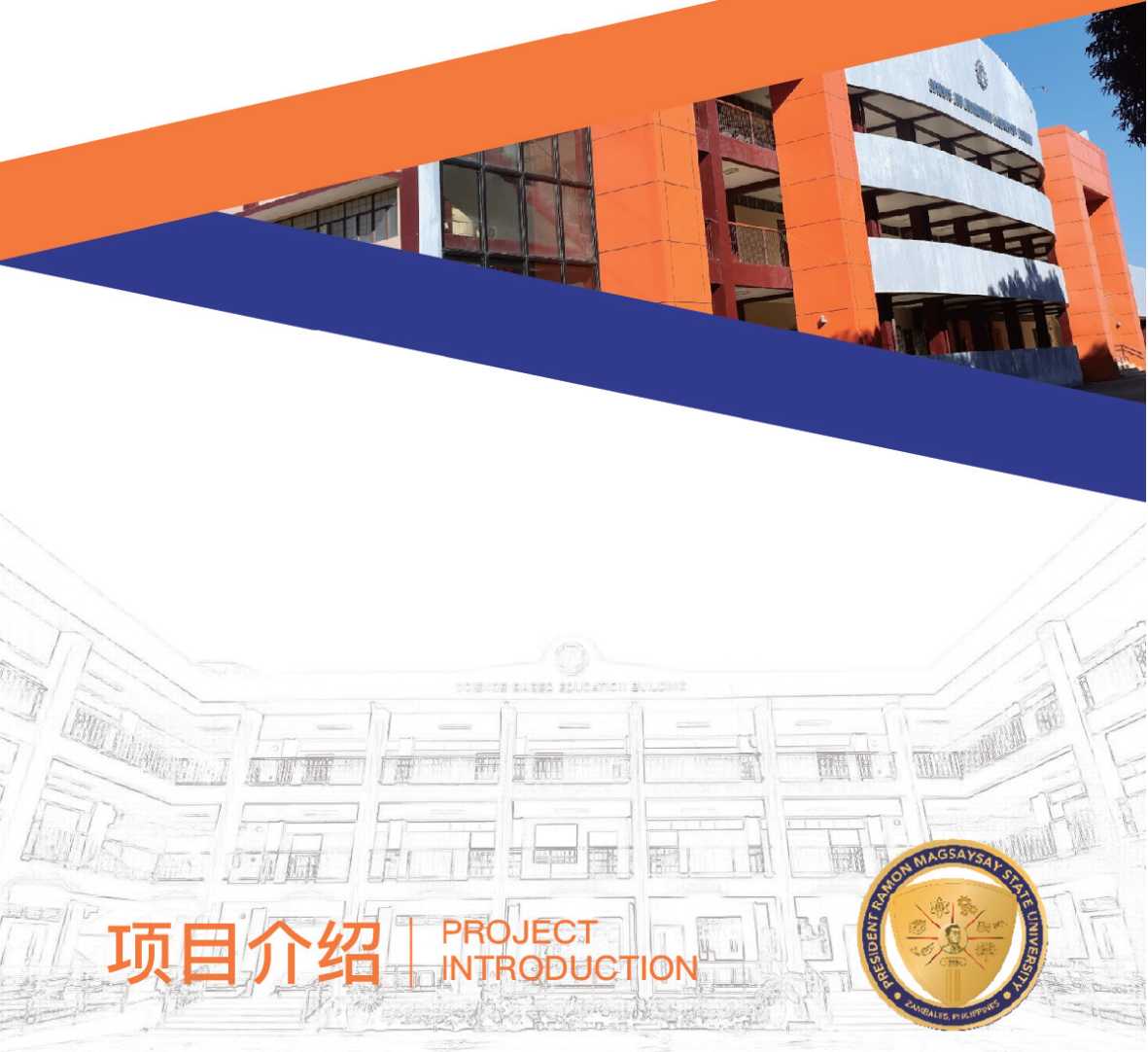 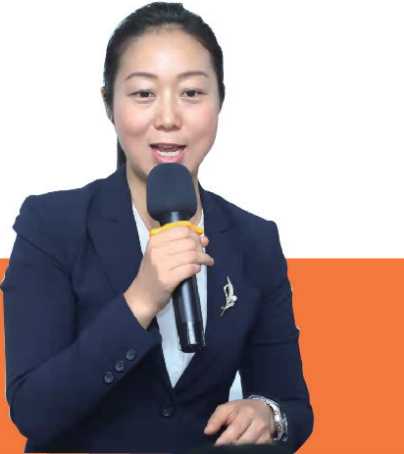 ©中科大工程博士/新艾西科技大学教育管理哲学博士®中国未来，开究会教育培训中心执行主任。北京市三八红旗手®菲律宾新艾西科技大学硕博学位项目主任®菲律宾总统雷蒙马赛州立大学硕博学位项目主任为响应国家“一带一路”战略，结合教育部《国家中长期人才发展规划纲要 (2010—2020)》文件内容和相关要求。2021年，中国未来研究会教育培训中心利 用自身资源优势，以培养具备国际化视野和格局的人才，促进一带一路国家学术文 化学习交流为宗旨，特举办“一带一路国际人才培养计划暨菲律宾总统雷蒙马赛 州立大学硕博学位认证项目”。中国未来研究会教育培训中心(China Society for Futures Studies Education and Traininginstitute简称CFEI;中国未来教育)是中国未来研究会的直属机 构，是隶属于中国科协，属事业单位性质.先后与清华大学、北京大学、中国科学技 术大学、澳大利亚南昆士兰大学、美国利伯堤大学等一流高校开展国内外教育项 目合作，成功举办硕博学位班、研修班、定制班等各类培养项目500多期。总统雷蒙 马赛州立大学是菲律宾百年历史的公立大学,也是中国教育部涉外监管网推荐重 点大学之一,所颁发的学位国际国内认可度高。总统雷蒙马赛州立大学授权中国未来研究会教育培训中心，联合培养国际人 才。专业方向:工商管理、公共管理、教育艺术、计算机等;硕博学位班申请制入学、 英文教学，且疫情期间开启直播课修学分方式。欢迎全国符合条件的申请者一起开启国际化的学习之路！位于酉太平洋东南亚多民族群岛国家，官方语言英文发展中国家、新兴工业国家及 世界新兴市场之一。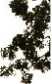 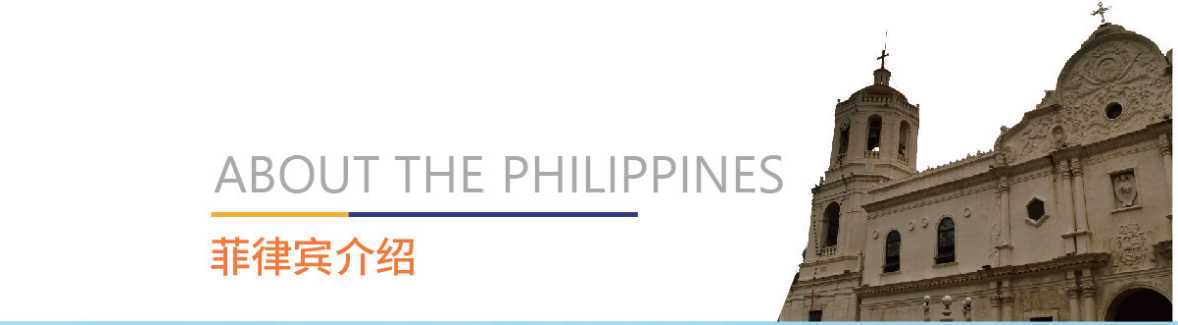 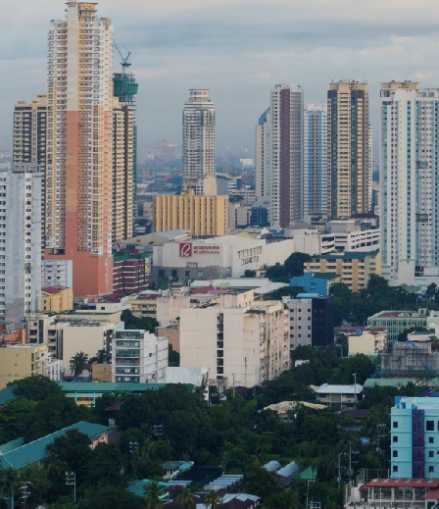 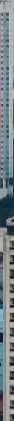 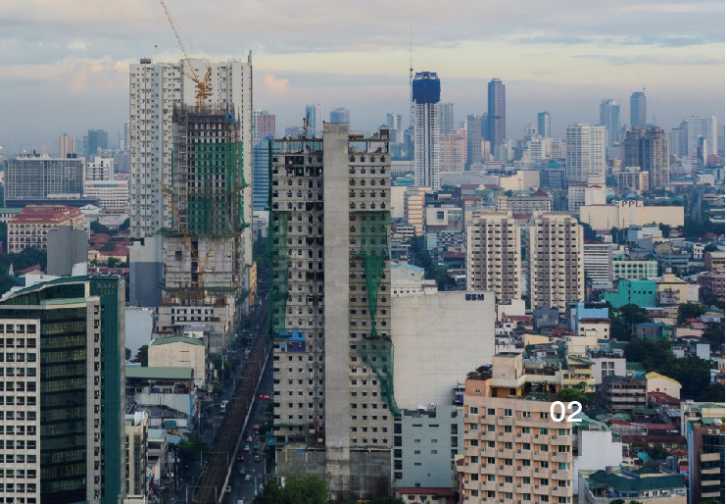 PRESIDENT RAMONMAGSAYSAY STATE UNIVERSITY总统雷蒙马赛州立大学PRESIDENT AMONEJEIRepublic of the PhilippinesPRESIDENT RAMON MAGSAYSAY STATE UNFZambales, Philippines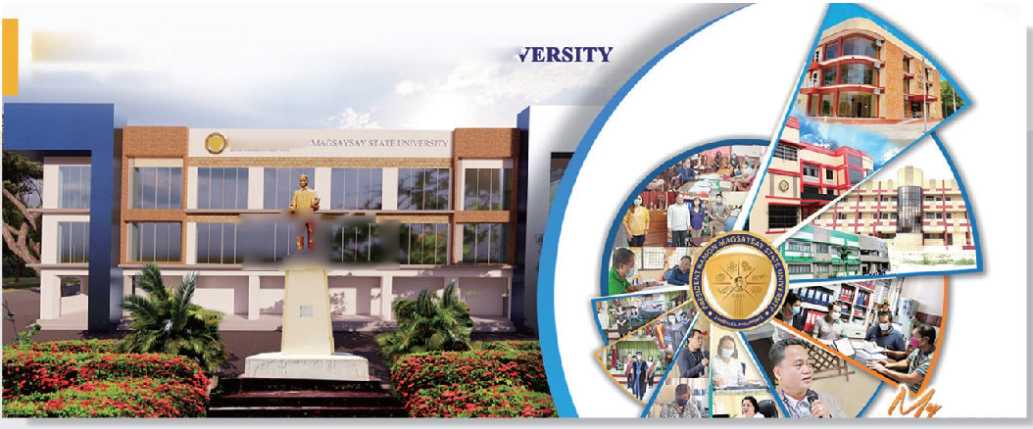 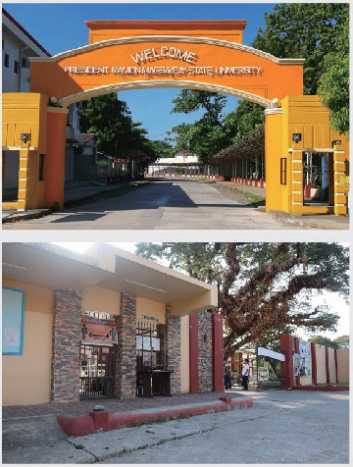 总统雷蒙马赛州立大学(简称:PRMSU)以历史上的一位前总统命 名，凭借菲政府2018年4月20日批准的RA11015文件更名。学校前 身为国立雷蒙•马赛科技大学(RMTU),是菲律宾著名的国立大学之 一，在菲律宾被誉为“公务员的摇篮”，也是教育部中留服涉外监管网 推荐高校之一。PRMSU始于1910年，由七个校区、十八个学院、及三所附属中学 组成。学院包含:研究生院、会计及商业管理学院、艺术及科学院、通讯 及信息科技学院、教育学院、工程及建筑学院、工业科技学院、法学院、 护理学院、体育学院、旅游及酒店管理学院、农林学院、农业教育及乡 村发展学院、农业产业工程学院、农业科技学院、动物科学及兽药学 院、渔业学院。是一所集医、法、文、理、工、农、渔、商、教育学于一体的 综合性国立大学，其电子工程和农学专业被评为菲律宾第一。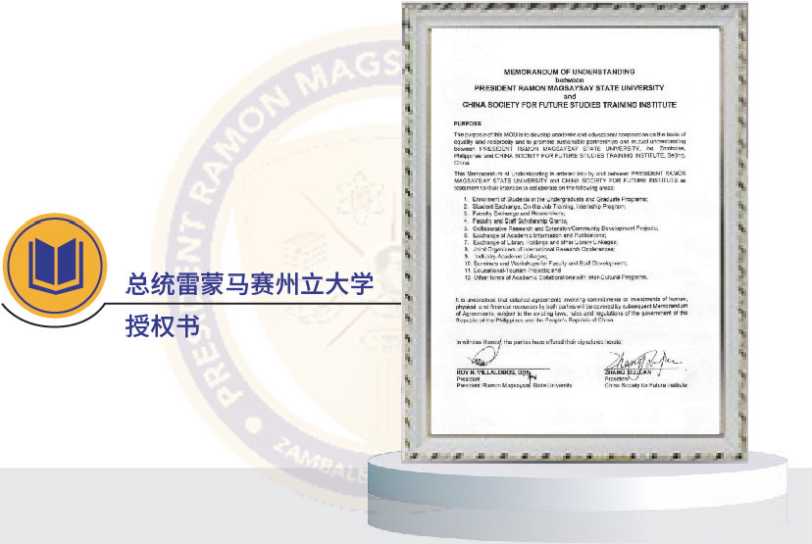 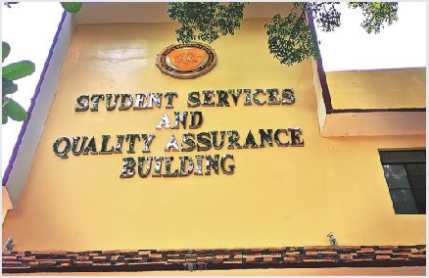 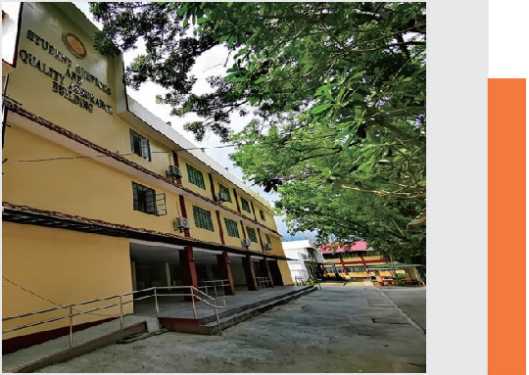 菲律宾高等教育委员会核准该校开设 本科学士学位课程，研究生硕士和博士学位 课程o2007年，菲律宾预算和管理部门将 PRMSU列为三级甲等大学，从而与菲律宾 大学和雅典耀大学具同等教育优势。其主校 区位于菲律宾吕宋岛西海岸，桑巴雷斯省的 首府及政治中心依巴市，城市中心人口30余 万，距首都马尼拉仅百余公里，是菲律宾除 马尼拉外最富庶的省份之一。绵沿数百里的 桑巴雷斯海滩是世界著名的“黑沙滩”，该海 域风平浪静,是各项水上运动的好去处。在研究方面,PRMSU为新的科学知识储 备做出了贡献,2008年以来,PRMSU在26个 CLARRDEC成员机构中获得了区域农业最 佳研究论文奖，并最终在同年在全国数百个 PCARRD成员机构中脱颖而出，成为第二 名oPRMSU还在19个CLIERRDEC成员机构 中获得了能源工业研究领域的区域最佳研 究论文奖。INTRODUCTION TOPROFESSORS IN GRADUATE SCHOOL研究生院教授简介CABAL, Esmen M.RAVANA, Liela L.FARIN, Elizabeth N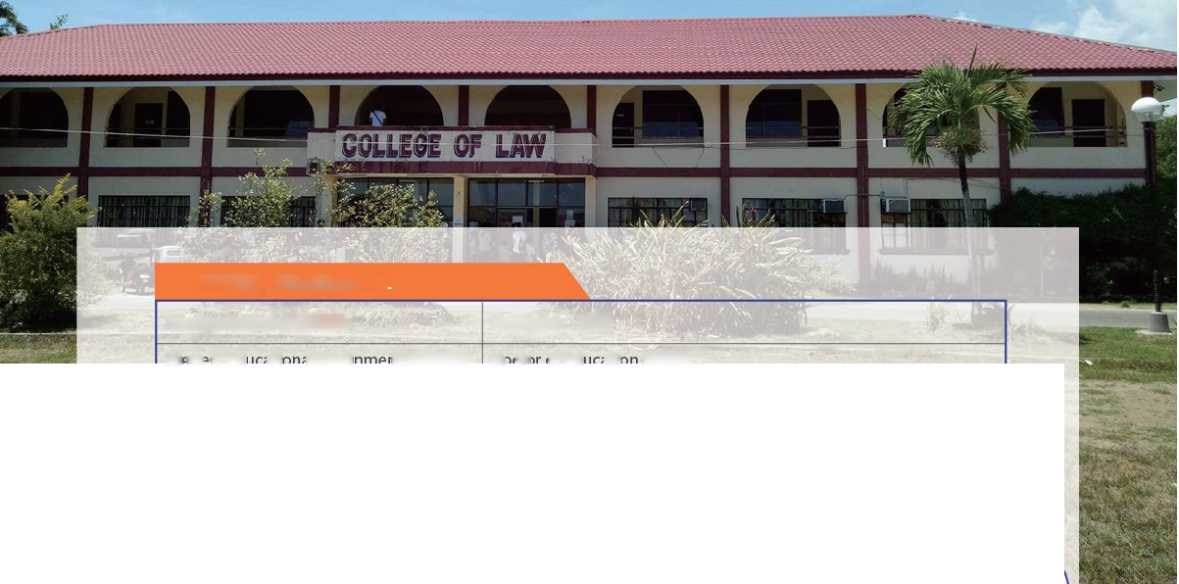 Director, GAD & Program Chairperson - MAED Science GAD 主任兼项 目主席-MAED科学B AC AN I, Mary Rhovian B.LORNA, Acuavera A.EDANO, Domingo C.ORGE, Novrina Bigilda A.ORGE, Novrina Bigilda A.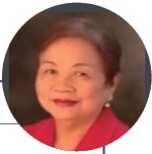 MEER, Thelma Q.Highest Educational Attainment 最高学历Major/ Specialization 主修/专业Vice President, ASA (former)ASA副校长(前)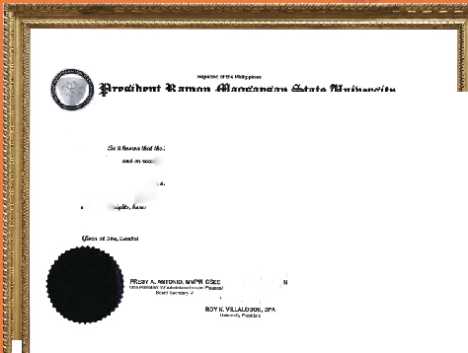 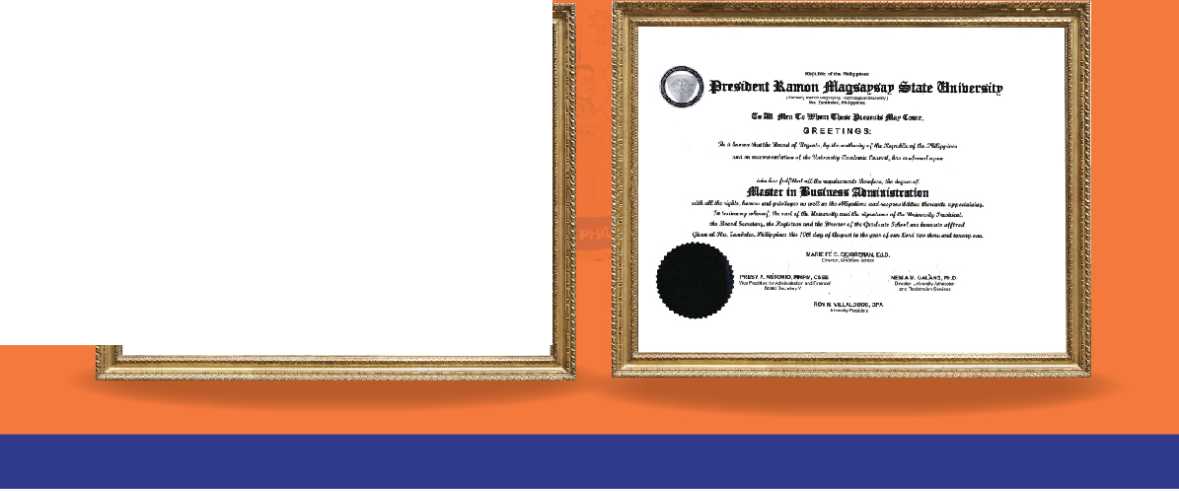 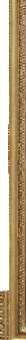 VEBTURA, Emma C.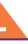 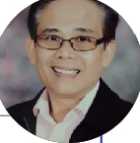 GUTIERRE乙 Marilyn M.DOCTOR OF EDUCATIONMAJOR IN EDUCATIONAL MANAGEMENT
教育博士 （教育管理方向）MASTER OF ARTS IN EDUCATION教育文学硕士 Major in Educational Administration教育管理方向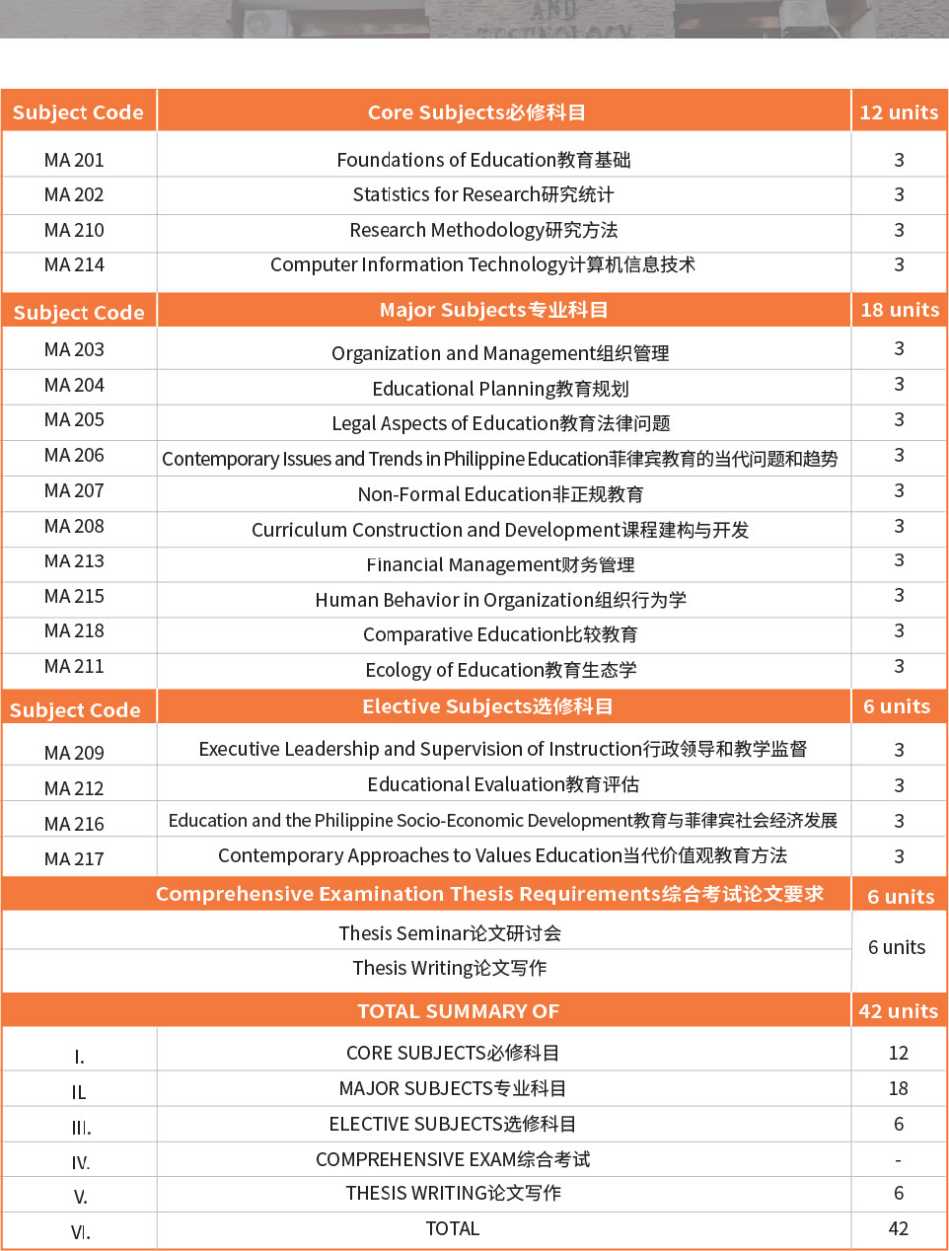 MASTER IN BUSINESS ADMINISTRATION 工商管理硕士 （思巒esis） （Non肆囂is）MASTER OF SCIENCE IN AGRICULTURE农业理学硕士
MAJOR IN CROP SPENCE植物科学方向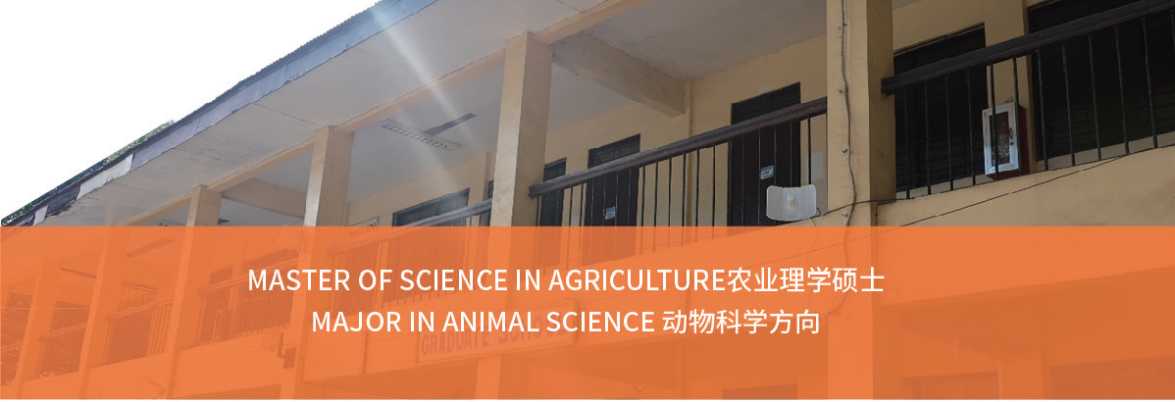 MASTER OF SCIENCE IN COMPUTER SCIENCE
计算机理学硕士ADVANTAGES OF COURSES课程优势证书优势全日制留学生学籍教育部中留服可认证;可享海归待遇、积分落户，职称晋升、学历提升、融资上市等;入学优势无雅思和托福要求；参加学校组织的语言培训即可;申请注册制；免试入学；每年2次学籍注册；专业方向其他优势交通便利出国方便；学习成本低； 利用晚上和节假日学习;学习工作不冲突；疫情期间网课修学分；减少出国；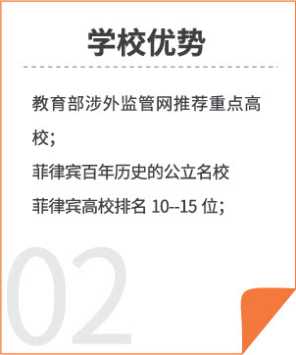 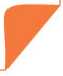 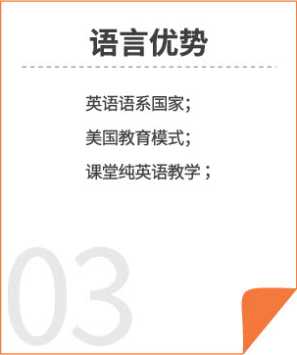 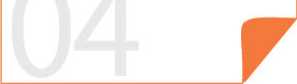 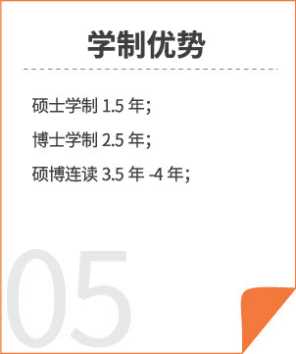 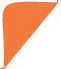 硕士：工商管理、教育艺术、公共管理、计算机、农业科学博士：教育学学分论文硕士： 12门学科,3学分/科，论文6学分，合计42学分。完成学科学分后方可开始撰写论文，论文3万字以上,完成论文后参加论文答辩。博士： 16门学科,3学分I科，论文12学分，合计60学分。完成学科学分后方可开始撰写论文，论文5万字以上,完成论文后参加论文答辩。申请指南报名费2000元Guide For Application雷蒙马赛州立大学 的入学申请表（中英文）个人最高学历证书 学位证书、成绩单 的中英文认证个人护照首页 扫描件，护照有效 期6个月以上申请
资料户籍派出所开具的 无。巳罪记录证明白底证件照 50mm*50mm 电子版个人荣誉和证书 （如行业协会、市级、 国家级别）学历,学位成绩单 +无犯罪记录证明的公证和双认证2份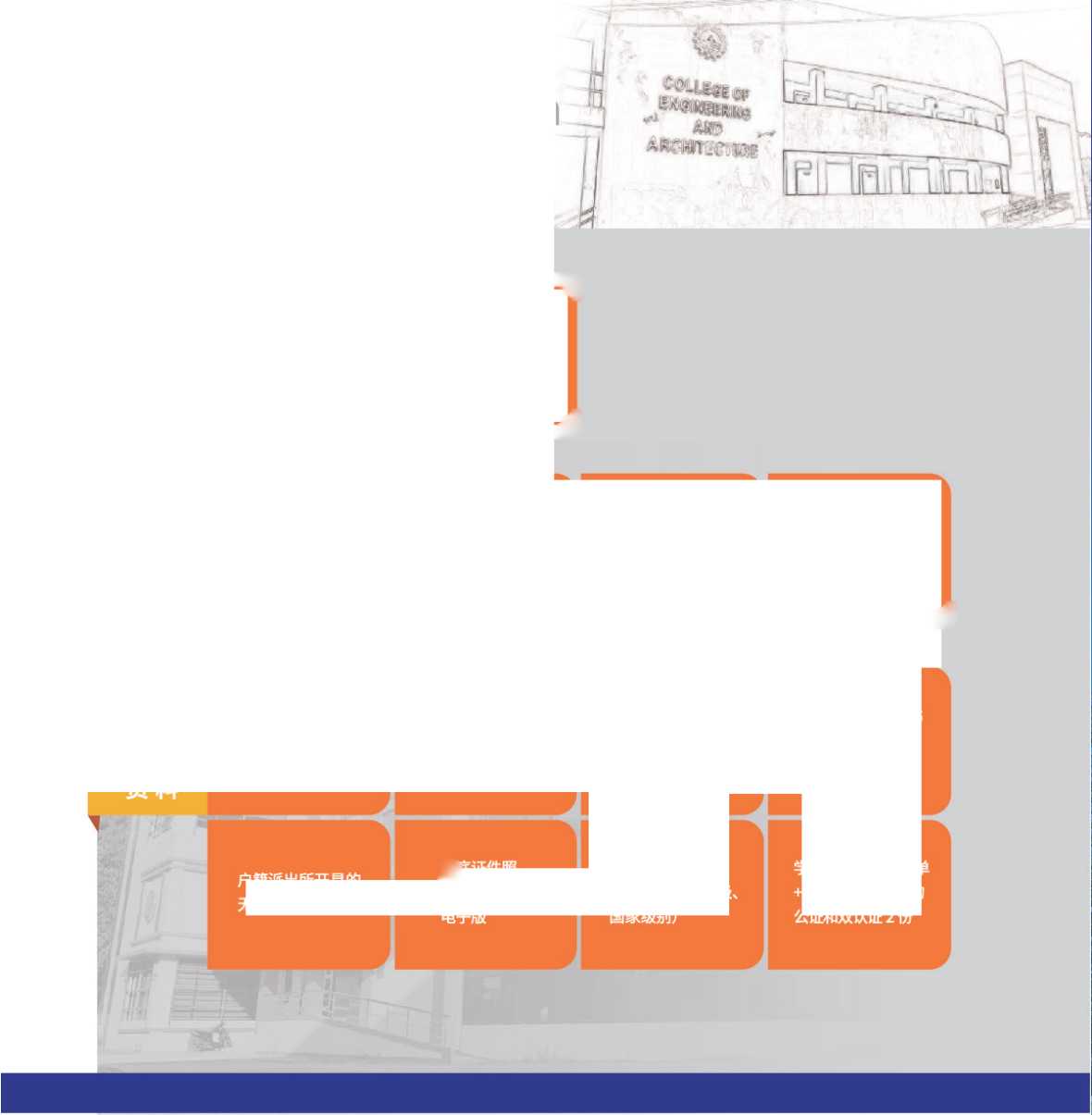 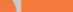 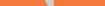 Application process申请流程资格审查面试沟通签署协议提交的所有资料均由中国未来研究会教育培训中心
协助资格审查办理缴费入学通知参加学习按照协议约定时间和形式
办理费用申请学校的正式入学通知书7.签证赴菲8.抵达注册疫情期间，暂缓去菲律宾本校
采用线上课堂学习
方式修学分9.学生签证前往学校的研究生院办理 注册手续，正式成为全日制 留学生并办理学生证学生递交详细的证明材料 申请正式留学生签证以 及菲律宾居留身份卡 (I-CARD)由项目办公室协助学生 办理第一次赴菲签证、机票 等事宜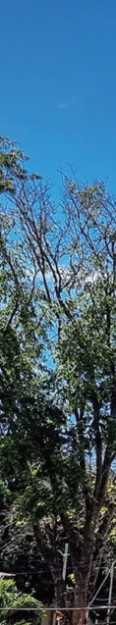 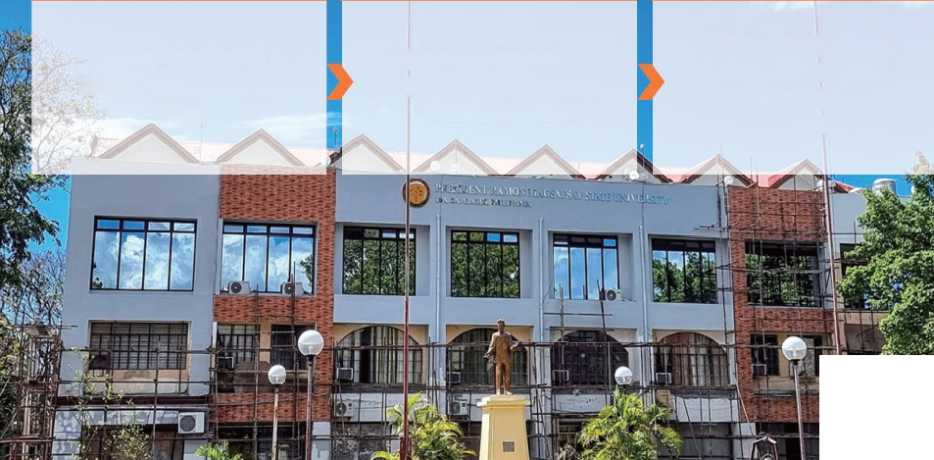 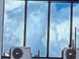 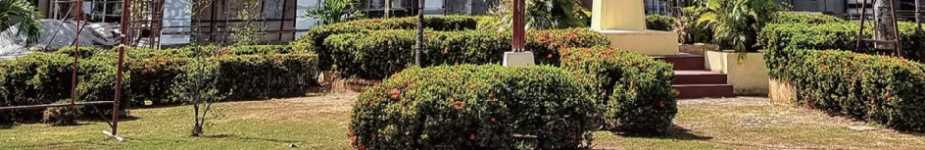 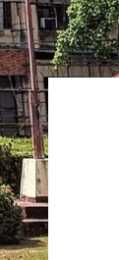 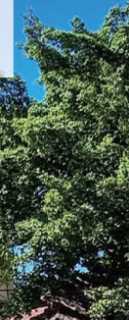 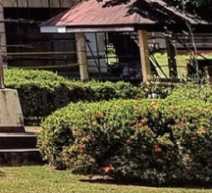 硕士硕士教育字计算机硕士硕士教育艺木14.8万/人农业科技15.8万/人咨询地址:北京.清华科技园.创业大厦
学校网站:https://www.prmsu.edu.ph19.8万/人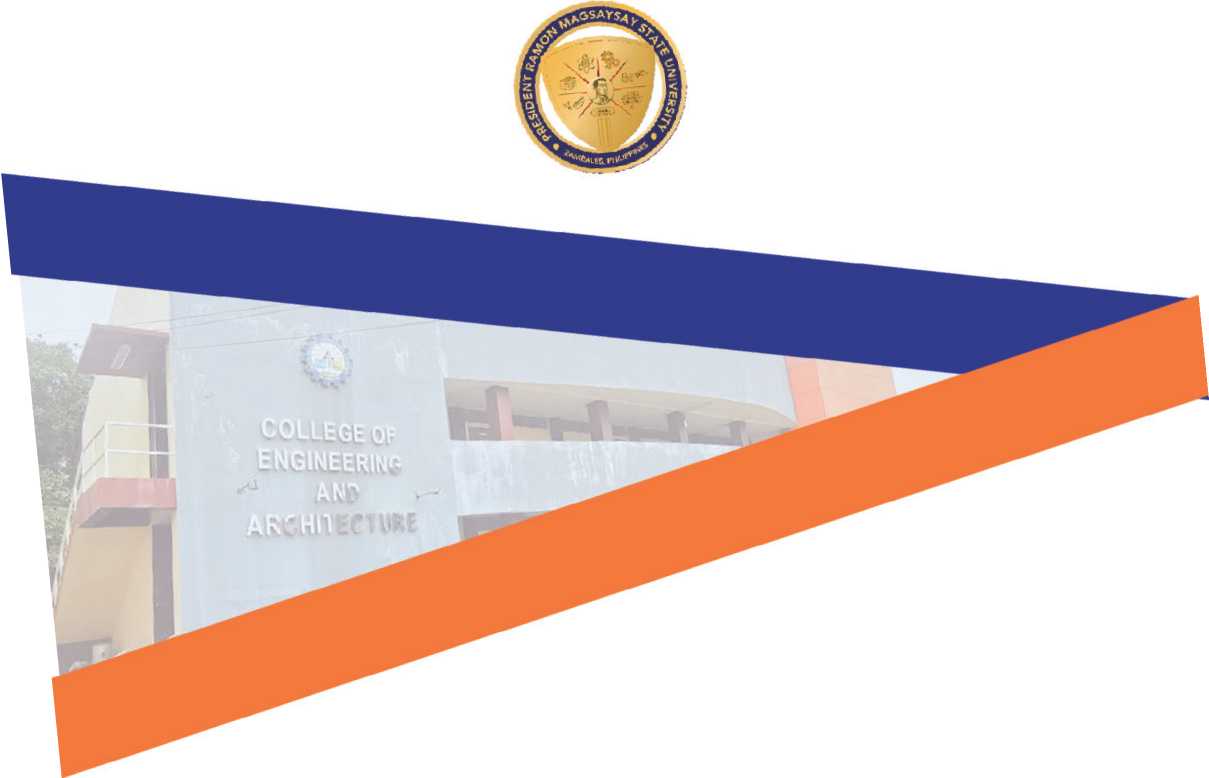 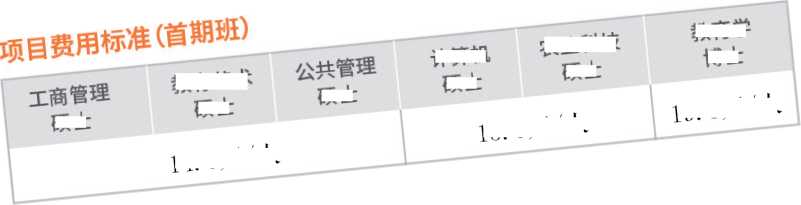 1.2人口约L2亿24东盟成员国，也是亚太经组织(APEC)的24成员国之一27热带雨林气候，高温多雨,湿度大，平均气温27度29中国教育部涉外监管网推荐留学高校29所7000大小岛屿7000多个18533海岸线18533公里DE GUZMAN, Marie Fe, D.	iDE GUZMAN, Marie Fe, D.	iAcademic Rank学术等级Professor 教授	負Highest Educational Attainment 最高学历Doctor of Education 教育博士Major/ Specialization 主修/专业Educational Management History 教育管理历史Employment Status 聘用状态Permanent 终身Years in Service 服务年限23 years 23 年Designation/ Position 职务/职位Director, Graduate School 研究生院院长Academic Rank学术等级Professor 教授Highest Educational Attainment最高学历Doctor of Education 教育博士Major/ Specialization 主修/专业Educational Management教育管理 Industrial Education 工业教育Employment Status聘用状态Permanent 终身Years in Service服务年限35 years 35 年Designation/ Position 职务/职位Program Chairperson, EdD- Educational Management & Directoi; Instruction & QualityAssurance EdD项目主席-教育讎和教学与质踮证总监Academic Rank学术等级Associate Professor 副教授Highest Educational Attainment最高学历Doctor of Education 教育博士Major/ Specialization 主修/专业Education Management 教育管理 Values Education 价值观教育Employment Status聘用状态Permanent 终身Years in Service服务年限7 years 7年Designation/ Position 职务/职位Program Chairperson, MAED - Educational Administration 行政RICO, Felipa M. RICO, Felipa M. Academic Rank学术等级Professor V 教授Highest Educational Attainment最高学历Doctor of Philosophy 哲学博士Major/ Specialization 主修/专业Language Education 语言教育Employment Status聘用状态Permanent 终身	^^8Years in Service服务年限30 years 30 年Designation/ Position 职务/职位Vice President, Academics and Student Affairs & Program Chairperson -MAED English学术和学生事务副总裁兼项目主席- MAED英岳PUNZALAN, Edna Marie D.Mk	Academic Rank学术等级Professor 教授	二Highest Educational Attai nmen撮高学历Doctor of Philosophy 哲学博士	WMajor/ Specialization 主修/专业Chemistry 化学	—-p7Employment Status聘用状态Permanent 终身p7Years in Service服务年限24 years 24 年p7Designation/ Position 职务/职位Director, SPSSPSO SPSSPSO 主任p7Academic Rank学术等级Director, Iba Campus伊巴校区主任p7Academic Rank学术等级Associate Professor 副教授Highest Educational Attai nment最高学历Doctor of Philosophy (FAR)哲学博士Major/ Specialization 主修/专业Science Education/ Biology 科学教育/生物学Employment Status聘用状态Permanent 终身Years in Service服务年限7 years 7年Designation/ Position 职务/职位Program Chair Evening Opportunities Program节目主席晚间机会节目Academic Rank学术等级Associate Professor 副教授	JIMHighest Educational Attainment 最高学历Doctor of Philosophy 哲学博士	"Major/ Specialization 主修/专业Educational Management 教育管理Industrial Education 工业教育Employment Status 聘用状态Permanent 终身Years in Service 服务年限32 years 32年Designation/ Position 职务/职位Research Coordinator, Education, Humanities and Social Sciences Cluster教育、人文和社会科学集群研究协调员Academic Rank学术等级Professor 教授	jHighest Educational Attainment最高学历Doctor of Education 教育博士	'9Major/ Specialization 主修/专业Educational Management Sociology教育管理社会学Designation/ Position 职务/职位Director, Graduate School (former)硏究生院院长(前)Academic Rank学术等级Professor 教授Highest Educational Attainment最高学历Doctor of Education 教育博士Major/ Specialization 主修/专业Educational Management 教育管理 Industrial Education 工业教育Designation/ Position 职务/职位Regent, Alumni Association & Former Director for Instruction 摄政、 校友会和前教学主任Academic Rank学术等级Professor 教授Highest Educational Attainment最高学历Doctor of Education 教育博士Major/ Specialization 主修/专业Educational Management 教育管理 Industrial Education 工业教育Designation/ Position 职务/职位Regent, Alumni Association & Former Director for Instruction 摄政、 校友会和前教学主任Academic Rank学术等级Professor 教授Highest Educational Attainment 最高学历Doctor of Education 教育博士Major/ Specialization 主修/专业Educational Management 教育管理 Agriculture 农业Designation/ Position 职务/职位Former Director, PRMSU Castillejos Campus (former) and GraduateSchool PRMSU Castillejos校区(前)和研究生院前主任Academic Rank学术等级Associate Professor 副教授Highest Educational Attainment 最高学历Doctor of Education 教育博士Major/ Specialization 主修/专业Educational Management 教育管理 Industrial Education 工业教育Designation/ Position 职务/职位Director, Students* Affairs 学生事务主任Subject CodeCore Subjects必修科目12 unitsEDUC601History of Education 教育史3 unitsEDUC 602Philosophical Issues in Contemporary Education当代教育哲学3 unitsEDUC 603AdvancedStatistics for Research高级统计研究应用3 unitsEDUC 604Advanced Research Methodology髙级研究方法3 unitsSubject CodeMajor Subjects 专业科目30 unitsEDMA 605School Planning and Evaluation学校规划与评估3 unitsEDMA 606Comparative Education比较教育3 unitsEDMA 607Educational Legislation教育立法3 unitsEDMA 608School Finance and Business Management学校财务和商业管理3 unitsEDMA 609Staff Personnel Administration of School System学校人事行政系统3 unitsEDMA 610Marketing Management in School System学校营销管理系统3 unitsEDMA611Sociological Factors in Education教育社会学3 unitsEDMA 612Ethics in Decision Making决策伦理3 unitsEDMA 613Human Relations人力资源3 unitsEDMA 614Issues and Problems in Philippine Educational System菲律宾教育现状3 unitsEDMA 615Evaluation and Procedures in Education教育评估程序3 unitsSubject CodeElective Subjects选修科目6 unitsEDMA 616Conflict Management in School System学校系统冲突管理3 unitsEDMA 617Executive Planning and Development行政规划与发展3 unitsEDMA 618Administrative Governance of School System学校行政治理3 unitsEDMA 619Management of Cooperatives分校管理3 unitsComprehensive Examination Dissertation Requirements综合考试论文要求Comprehensive Examination Dissertation Requirements综合考试论文要求12 unitsDS 620Dissertation Seminari仑文研讨12 unitsDW 621Dissertation Writing论文写作12 unitsTOTAL SUMMARY OFTOTAL SUMMARY OF60 units1.CORE SUBJECTS必修科目12ILMAJOR SUBJECTS专业科目30III.ELECTIVE SUBJECTS选修科目6IV.COMPREHENSIVE EXAM综合考试-V.DISSERTATION WRITING论文写作12MASTER IN PUBLIC ADMINISTRATION 公共管理硕士MASTER IN PUBLIC ADMINISTRATION 公共管理硕士Plan A (With Thesis)PlanB (Non-Thesis)Subject Code	必修科目12 units12 unitsPA 210Human Behavior in Organization组织行为学3 units3 unitsPA 211Organization and Management组织与管理3 units3 unitsPA 212Statistics for Research研究统计学3 units3 unitsPA 213Research Methods in Public Administration公共管理研究方法3 units3 unitsMajor Subjects主修科目18 units21 unitsPA 220Philippine Administrative System菲律宾行政体系3 units3 unitsPA 221Public Policy and Program Administration公共政策和项目管理3 units3 unitsPA 222Pu blic Fisca 1 Administration 公共财政管理3 units3 unitsPA 223Human Resource Development人力资源开发3 units3 unitsPA 224Seminar in Governmental Managemen®府管理研讨3 units3 unitsPA 225Local Governmental Administration地方政府管理3 units3 unitsPA 226Theory and Practice of Public Administration公共管理理论与实践3 units3 unitsPA 227Ecology of Public Administration公共行政生态学3 units3 unitsPA 228Administrative Communication and Information Management行政沟通和信息管理3 units3 unitsPA 229Administrative Innovationsand Reforms行政创新与改革3 units3 unitsElective Subjects选修科目6 units9 unitsPA 230Managerial Accounting and Control管理会计与控制3 units3 unitsPA 231Marketing Management市场管理3 units3 unitsPA 232Public Accountability公共问责制3 units3 unitsPA 233Urban and Rural Development城乡建设3 units3 unitsPA 234Current Issues in National Developments家发展中的问题3 units3 unitsTHESIS论文THESIS论文6 units6 unitsThS241Thesis Seminari仑文研讨会6 unitsThW 242Thesis Writing论文写作6 unitsNON-THESIS:无论文6 unitsPA 251Project Development Management 项目发现管理3 unitsPA 252Ethics And Values In Public Service 公共服务价值伦理3 unitsSUMMARY OF UNITSSUMMARY OF UNITS42 units48 units1.CORE SUBJECTS必修科目】212ILMAJOR SUBJECTS主修科目1821III.ELECTIVE SUBJECTS选修科目69IV.COMPREHENSIVE EXAM综合考试V.THESIS WRITESTG/NON-TH ESIS 论文写作66Subject CodeCore Subjects必修科目12 units12 unitsBA 201Research Methods in Business Administration商业管理研究方法3 units3 unitsBA 202Statistics for Research研究统计3 units3 unitsBA 207Philippine Business Environment菲律宾商业环境3 units3 unitsBA 204Human Behavior in Organization组织行为学3 units3 unitsSubject CodeMajor Subjects主修科目18 units21 unitsBA 301Management Accounting and Control管理会计与控制3 units3 unitsBA 302Economic Analysis经济分析3 units3 unitsBA 303Marketing Management市场管理3 units3 unitsBA 304Production and Operations Management生产和运营管理3 units3 unitsBA 305Financial ManagementM务管理3 units3 unitsBA 306Strategic Management战略管理3 units3 unitsBA 307Quantitative Methods in Business商业定量方法3 units3 unitsBA 308Business and Information Technology商业和信息技术3 units3 unitsElectives选修科目6 units9 unitsBA 401International Business国际商务3 units3 unitsBA 402Management of Business Logistics商业物流管理3 units3 unitsBA 403Entrepreneurship 创业3 unit3 unitBA 404Management Communication管理沟通3 units3 unitsBA 405Investment Management投资管理3 units3 unitsBA 406Business Communication商务沟通3 units3 unitsBA 407Computer Information Technology计算机信息技术3 units3 unitsTHESIS论文6 units6 unitsThS 501Thesis Seminar论文研讨会6 unitsThW 502Thesis Writing论文写作6 unitsNon-Thesis 无论文BA 601Business Planning商业计划3 unitsBA 602Business Ethics and Values商业道德和价值观3 unitsSUMMARY OF UNITSSUMMARY OF UNITS42 units48 units1.CORE SUBJECTS必修课程1212ILMAJOR SUBJECTS主修课程1818III.ELECTIVE SUBJECTS选修课程66IV.COMPREHENSIVE EXAM综合考试--V.THESIS WRITING/NON-THESIS 论文写作66Subject CodeCore Subjects必修科目12 UnitsMSACS101Environmental Physiology环境生理学3 unitsMSACS 102Research Techniques and Experimental Design研究技术与实验设计3 unitsMSACS 103Advanced Plant Nutrition高级植物营养学3 unitsMSACS 104'Production Economics'生产经济学3 unitsSubject CodeMajor Subjects主修科目12 UnitsMSACS 201Methods of Plant Breeding植物育种方法3 unitsMSACS 202Advanced Cereal Production高级谷物生产3 unitsMSACS 203Advanced Vegetable Production高级蔬菜生产3 unitsMSACS204Advanced Pomology高级果树学3 unitsMSACS205Post-Harvest Physiology采后生理学3 unitsMSACS206Applied Ornamental Physiology应用观赏生理学3 unitsMSACS207Crop Seed Physiology作物种子生理学3 unitsMSACS208Advance Pasture and Fodder Crops牧草和饲料作物增产3 unitsMSACS209Farming Systems Development耕作系统开发3 unitsMSACS210Special Problems in Agronomy/Horticulture农学/园艺学中的特殊问题3 unitsElective Subjects (Minor Field)选修科目(辅修领域)6 units1.To be taken from courses in Animal Science从动物科学课程中学习ILThesis Seminar论文研讨会6 unitsIII.Thesis Writing论文写作SUMMARY OF UNITS36 units1.CORE COURSE必修科目12ILMAJOR COURSES主修科目12III.COGNATE COURSES选修科目6IV.COMPREHENSIVE EXAMINATION综合考试6V.THESIS论文6TOTALTOTAL36Core Subjects必修科目12 UnitsMSAS 221Diseases and Parasites of Food Animals and Poultry 食用禽畜病虫害3 unitsMSAS 222Animal Science Research Design and Statistical Method 动物科学研究设计与统计方法3 unitsMSAS223Production Economics生产经济学3 unitsMSAS224Advanced Animal Nutrition高级动物营养3 unitsCore SubjectsMajor Subjects主修科目12 UnitsMSAS 321Advanced Poultry Production高级家禽生产3 unitsMSAS 322Advanced Swine Production高级猪类生产3 unitsMSAS 323Advanced Small Ruminant Production高级小反刍动物生产3 unitsMSAS 324Advanced Ruminant Nutrition高级反刍动物营养3 unitsMSAS 325Advanced Animal Breeding高级动物育种3 unitsMSAS 326Physiology of Reproduction生殖生理学3 unitsMSAS 327Animal Products Processing and Utilization动物产品加工利用3 unitsMSAS 328Feedlot Management饲养场管理3 unitsMSAS 329Special Problems特殊问题3 unitsElective Subjects (Minor Field)选修科目6 units1.To be taken from the Crop Science Courses从作物科学课程中学习ILCOMPREHENSIVE EXAMINATION综合考试6 unitsIII.Thesis Seminari仑文研讨会6 unitsIV.Thesis Writing论文写作SUMMARY OF UNITS36 units1.CORE COURSE必修科目12ILMAJOR COURSES主修科目12III.COGNATE COURSES选修科目6IV.TH ESIS论文6TOTAL36Subject CodeCore Subjects必修科目18 unitsMSCSOOResearch and Statistics in Computer Science计算机科学研究与统计3 unitsMSCS01Advanced Data Stmcturesand Algorithms高级数据结构和算法3 unitsMSCS02Advanced Computer Organization高级计算机组织3 unitsMSCS03Theory of Programming Language编程语言理论3 unitsMSCS04Theory of Computation计算理论3 unitsMSCS05Advanced Operating Systems高级操作系统3 unitsSubject CodeMajor Subject主修科目18 unitsMSCSM1Intelligent Systems （e.g. auto-reasoning systems, 智能系统（自动推理系统）3 unitsMSCSM2Theoretical Computer Science理论计算机科学3 unitsMSCSM3Computational Science计算科学3 unitsMSCSM4Advanced Computer Networks高级计算机网络3 unitsMSCSM5Computer Security计算机安全3 unitsMSCSM6Advanced Software Engineering高级软件工程3 unitsCOMPREHENSIVE EXAMINATION综合考试COMPREHENSIVE EXAMINATION综合考试6 unitsTHESISRequired to be presented in National or International6 unitsConference 论文MSCSll Thesis需要在国家或国际上发表6 unitsSUMMARY OF UNITS42unitsI.CORE SUBJECTS必修科目18ILMAJOR SUBJECTS主修科目18III.COMPREHENSIVE EXAMINATION综合考试IV.THESIS WRITING论文写作6TOTAL	42TOTAL	42TOTAL	42申请博士需要具有Shenqing■申请硕士需要具有申请硕士学历学位条件申请硕士需要具有本科学历学位条件条件■ 申请 对象高校、专科院校、 职业院校、培训学校 的学生和老师政府、国企、 央企、事业单位 的管理者企业的管理者需要学历学位 提升的个人■